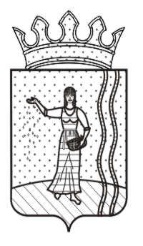  АдминистрациЯ ПЕТРОПАВЛОВского сельского поселения Октябрьского муниципального района пермского краяПОСТАНОВЛЕНИЕ07.05.2018 г                                                                                                  №  40Об утверждении Порядка организации и принятия мер по оповещению населения населенных пунктовПетропавловского сельского поселения Октябрьского муниципального района о пожаре  В соответствии с Федеральными законами от 21.12.1994 г. № 69-ФЗ «О пожарной безопасности», от 06.10.2003 г. № 131-ФЗ «Об общих принципах организации местного самоуправления в Российской Федерации», администрация Петропавловского сельского поселения,ПОСТАНОВЛЯЕТ:1. Утвердить Порядок организации и принятия мер по оповещению населения населенных     пунктов Петропавловского сельского поселения  о пожаре, согласно приложению.2. Настоящее постановление подлежит размещению в библиотеках Петропавловского сельского поселения. 	3. Контроль над исполнением настоящего постановления оставляю за собой.Глава сельского поселения –глава администрации Петропавловского сельского поселения                                                                     Ф.М.ЯкуповаПриложение  к постановлению администрацииПетропавловского сельскогопоселения от 07.05.2018 г.  № 40ПОРЯДОКорганизации и принятия мер по оповещению населения сельскихнаселенных пунктов Петропавловского сельского поселения о пожаре1. Общие положения 1.1. Настоящий Порядок разработан в соответствии с Федеральными законами от 21.12.1994 г. № 69-ФЗ «О пожарной безопасности», от 06.10.2003 г. № 131-ФЗ «Об общих принципах организации местного самоуправления в Российской Федерации».1.2. Настоящий Порядок определяет организацию, задачи и механизмы реализации мероприятий по оповещению и информированию населения сельских населенных пунктов Петропавловского сельского поселения об опасности при возникновении пожаров.2. Организация и задачи оповещения2.1. Оповещение является одним из важнейших мероприятий, обеспечивающих доведение до организаций и населения сельских населенных пунктов сигналов (распоряжений) и информации о пожарах.2.2. Основной задачей оповещения является обеспечение своевременного доведения до организаций и населения сельских населенных пунктов сигналов и информации о пожарах.3. Сигналы оповещения3.1. Оповещение населения сельских населенных пунктов о пожаре, о принятии мер по тушению до прибытия пожарных подразделений государственной противопожарной службы проводит администрация Петропавловского сельского поселения, на основании соответствующих сигналов, получаемых от населения, МЧС, данных лесной разведки, прогнозирования и информации из соседних районов, сельских и городских поселений.3.2. Сигнал оповещения - это условный сигнал, передаваемый в системе оповещения и являющийся командой для проведения определенных мероприятий органами, осуществляющими управление тушением пожара, а также населением.3.3. В сельском населенном пункте установлен следующий сигнал оповещения населения и Государственной противопожарной службы о пожаре:- Сигнал «Пожар» подается с возникновением пожара в лесном массиве в непосредственной близости к сельскому населенному пункту, а также непосредственно в сельском населенном пункте и означает, что имеется угроза возможности переброса огня при лесных и торфяных пожарах, а также распространение огня на близлежащие здания и сооружения. До населения сельских населенных пунктов этот сигнал доводится при помощи сирен, телевидения и других средств речевого оповещения в течение 2-3 минут. Сигнал повторяется несколько раз и дублируется длинными гудками на предприятиях, транспорте, а также с помощью ручных сирен, электромегафонов и других звуковых средств. До подразделений государственной противопожарной службы сигнал передается по сети сотовой связи или курьером.4. Порядок оповещения и информирования руководящего состава организаций, находящихся на территории Петропавловского сельского поселения4.1. Доведение сигналов (распоряжений) о пожаре и начале эвакуации до руководящего состава организаций, находящихся на территории Петропавловского сельского поселения проводится оперативными дежурными организаций по существующей системе централизованного оповещения и всем имеющимся каналам связи системы связи гражданской обороны установленным порядком.4.2. Организации подтверждают получение сигналов (распоряжений) и доводят их до своего руководящего состава и подчиненных подразделений.4.3. С получением сигнала «Пожар» решение на передачу текстов сообщений для проживающего на территории  населенного пункта населения может принять староста сельского поселения.4.4. При обнаружении пожара на территории объекта (организации), находящегося на территории  населенного пункта, руководитель объекта самостоятельно подает соответствующий сигнал оповещения и докладывает об этом главе администрации Петропавловского сельского поселения.5. Порядок оповещения и информирования населения  населенных пунктов Петропавловского сельского поселения.5.1. Оповещение населения  населенных пунктов о пожарной опасности и пожарной тревоге осуществляется с помощью электросирен, а также с использованием действующих сетей телевидения и радио, независимо от их ведомственной принадлежности и форм собственности.5.2. В целях обеспечения своевременного и надежного оповещения населения  населенных пунктов и доведения до них информации об обстановке и его действиях в сложившихся условиях, установлен следующий порядок оповещения:Основным способом оповещения населения  населенных пунктов об опасностях, возникающих при пожарах, считается передача речевой информации с использованием телефонной сотовой связи, телевидения, радио.Для привлечения внимания населения  населенных пунктов перед передачей речевой информации производится включение электросирен, производственных гудков и других сигнальных средств, что означает подачу предупредительного сигнала «Внимание всем!».5.3. Во всех случаях задействования систем оповещения с включением электросирен до населения сельского населенного пункта немедленно доводятся соответствующие сообщения по существующим средствам проводного, радио и телевизионного вещания.5.4. Тексты сообщений с указанием порядка действий населения по сигналам оповещения гражданской обороны передаются по команде оперативного дежурного поселения. Допускается двух- трехкратное повторение речевого сообщения.        В исключительных, не терпящих отлагательства, случаях допускается передача кратких нестандартных речевых сообщений способом прямой передачи или магнитной записи непосредственно с рабочих мест оперативных дежурных органов, осуществляющих управление гражданской обороной.       Для оповещения и информации населения можно использовать локальные системы оповещения в районах размещения потенциально опасных объектов.Оповещение о начале эвакуации населения организуется по месту работы, учебы и жительства руководителями организаций и старостами сельских населенных пунктов.       Ответственность за организацию и осуществление своевременного оповещения и информирования населения возлагается на уполномоченные органы и должностные лица Петропавловского сельского поселения.